325/19326/19327/19328/19329/19330/19331/19Mineral Titles Act 2010NOTICE OF LAND CEASING TO BE A MINERAL TITLE AREAMineral Titles Act 2010NOTICE OF LAND CEASING TO BE A MINERAL TITLE AREATitle Type and Number:Exploration Licence 24987Area Ceased on:02 August 2019Area:71 Blocks, 220.37 km²Locality:EBENEZERName of Applicant(s)/Holder(s):100% TERRITORY POTASH PTY LTD* [ACN. 116 070 207]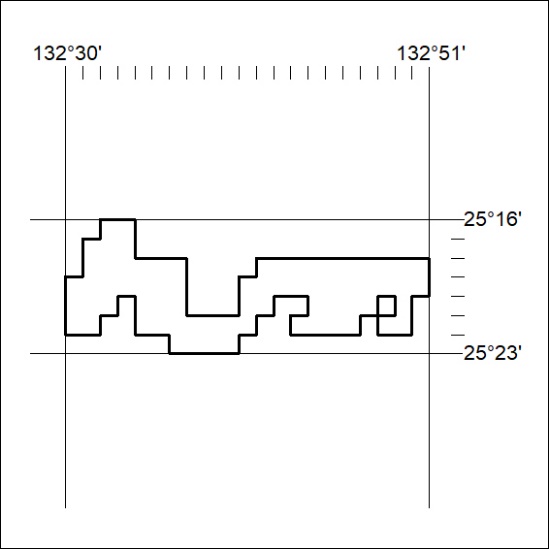 Mineral Titles Act 2010NOTICE OF LAND CEASING TO BE A MINERAL TITLE AREAMineral Titles Act 2010NOTICE OF LAND CEASING TO BE A MINERAL TITLE AREATitle Type and Number:Exploration Licence 25080Area Ceased on:02 August 2019Area:204 Blocks, 633.58 km²Locality:ANGASName of Applicant(s)/Holder(s):100% TERRITORY POTASH PTY LTD* [ACN. 116 070 207]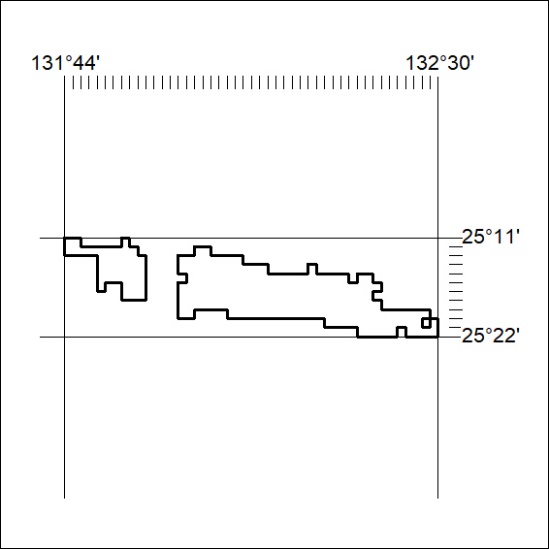 Mineral Titles Act 2010NOTICE OF LAND CEASING TO BE A MINERAL TITLE AREAMineral Titles Act 2010NOTICE OF LAND CEASING TO BE A MINERAL TITLE AREATitle Type and Number:Exploration Licence 28205Area Ceased on:02 August 2019Area:19 Blocks, 59.04 km²Locality:CURTINName of Applicant(s)/Holder(s):100% TERRITORY POTASH PTY LTD* [ACN. 116 070 207]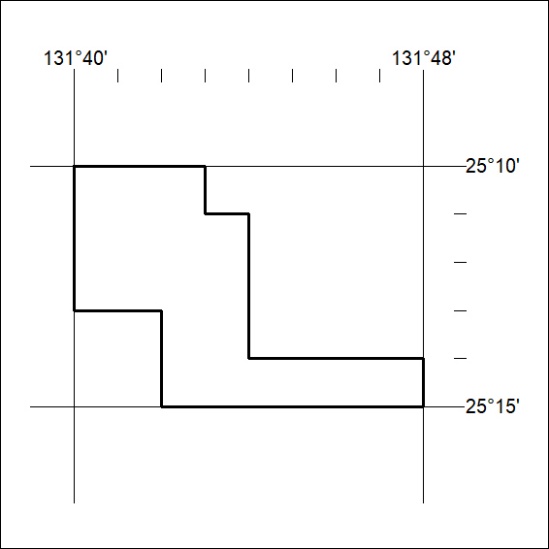 Mineral Titles Act 2010NOTICE OF LAND CEASING TO BE A MINERAL TITLE AREAMineral Titles Act 2010NOTICE OF LAND CEASING TO BE A MINERAL TITLE AREATitle Type and Number:Exploration Licence 28272Area Ceased on:02 August 2019Area:19 Blocks, 59.03 km²Locality:ANGASName of Applicant(s)/Holder(s):100% TERRITORY POTASH PTY LTD* [ACN. 116 070 207]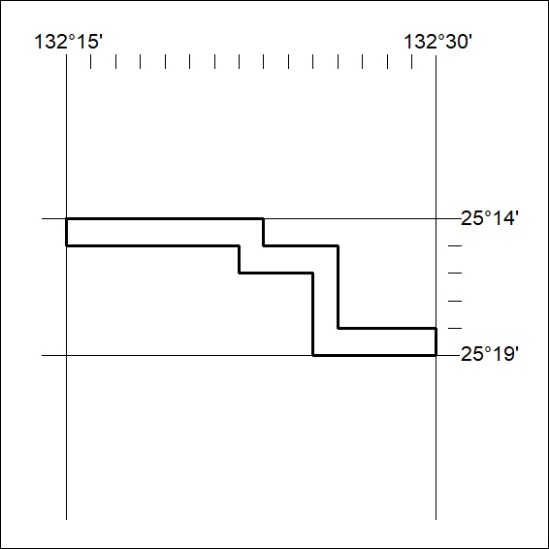 Mineral Titles Act 2010NOTICE OF LAND CEASING TO BE A MINERAL TITLE AREAMineral Titles Act 2010NOTICE OF LAND CEASING TO BE A MINERAL TITLE AREATitle Type and Number:Exploration Licence 28872Area Ceased on:02 August 2019Area:11 Blocks, 34.15 km²Locality:EBENEZERName of Applicant(s)/Holder(s):100% TERRITORY POTASH PTY LTD* [ACN. 116 070 207]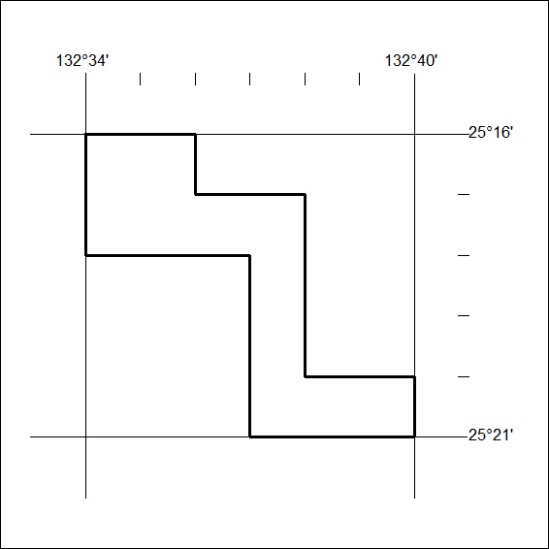 Mineral Titles Act 2010NOTICE OF LAND CEASING TO BE A MINERAL TITLE AREAMineral Titles Act 2010NOTICE OF LAND CEASING TO BE A MINERAL TITLE AREATitle Type and Number:Exploration Licence 30381Area Ceased on:02 August 2019Area:4 Blocks, 12.43 km²Locality:CURTINName of Applicant(s)/Holder(s):100% TERRITORY POTASH PTY LTD* [ACN. 116 070 207]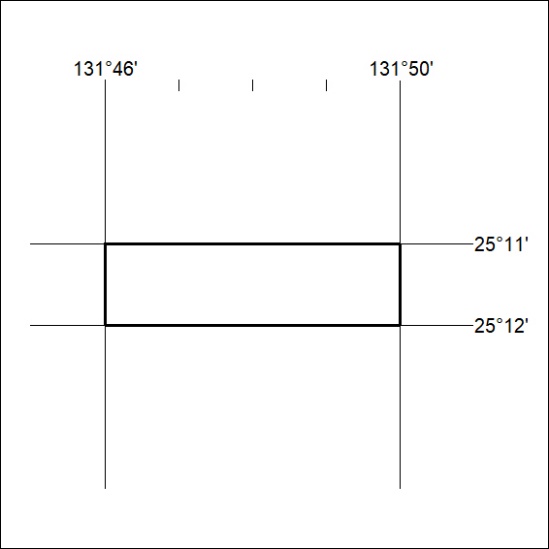 Mineral Titles Act 2010NOTICE OF LAND CEASING TO BE A MINERAL TITLE AREAMineral Titles Act 2010NOTICE OF LAND CEASING TO BE A MINERAL TITLE AREATitle Type and Number:Exploration Licence 30382Area Ceased on:02 August 2019Area:8 Blocks, 22.22 km²Locality:CURTINName of Applicant(s)/Holder(s):100% TERRITORY POTASH PTY LTD* [ACN. 116 070 207]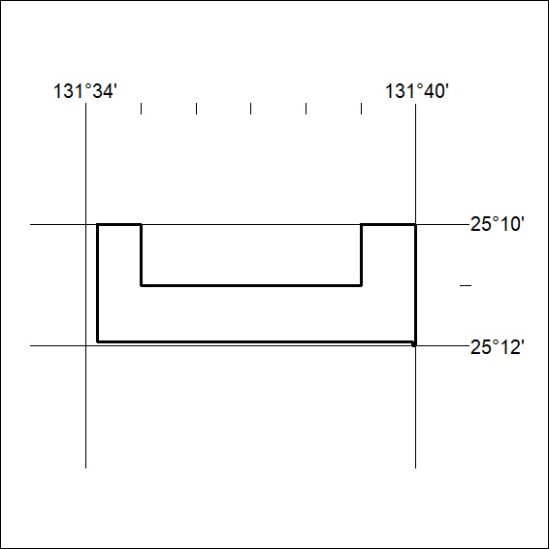 